Pennsylvania Department of EducationCourse 4A: Staff NavigationQuick Start GuideDocument #C4A.4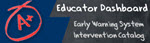 Quick Start Guide: Staff Navigation Logging InLogging InTo log in to the dashboard for your district, visit http://www.education.state.pa.usClick Log In if you are already registered with the portal. If you are not registered, please click on “Register” to create a new account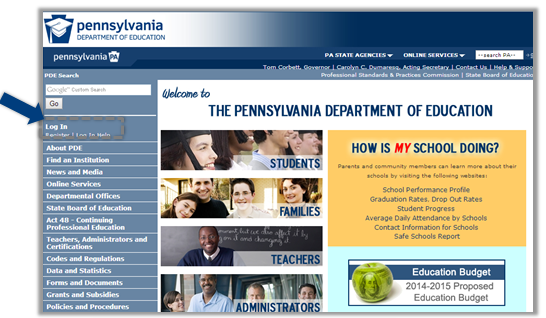 Enter your username and password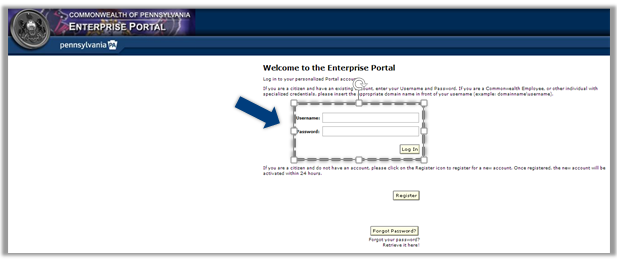 Click My PDE on the Left Blue Pane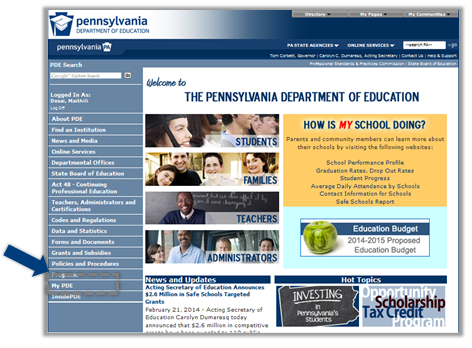 Under My PDE, click on Testing if you have NOT moved your dashboard data to production.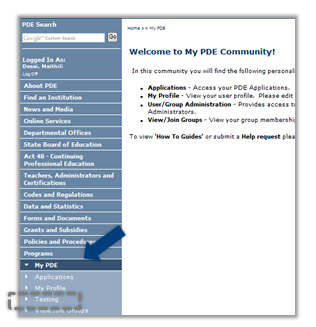 Click on Dashboard under Inside PDE if you have moved your dashboard data to production.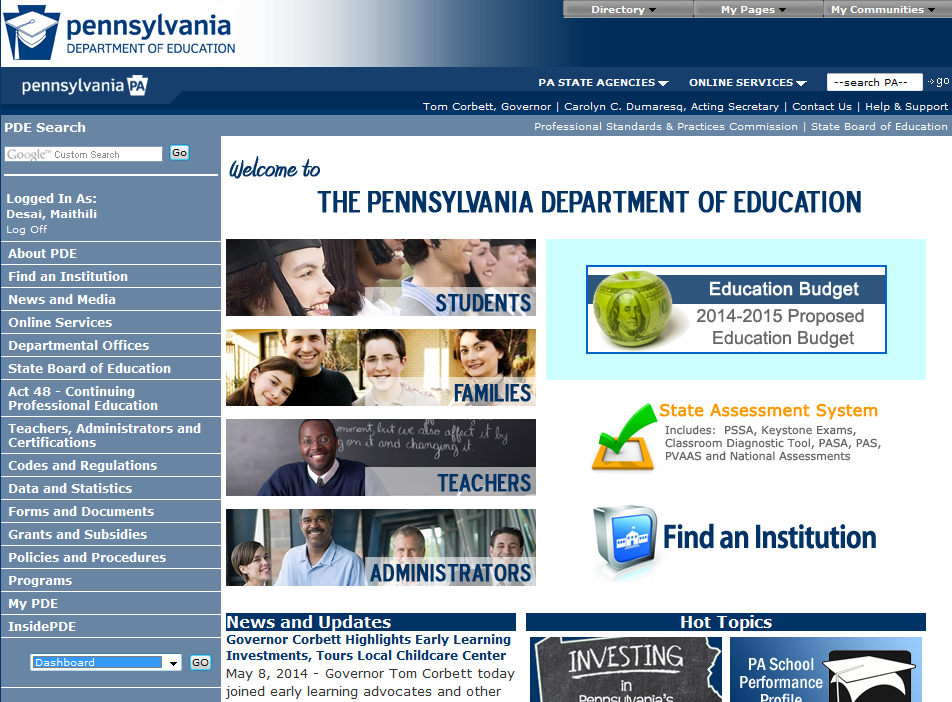 Under Applications, select “Dashboard”.  If this is your first time logging in, you will need to enter your PPID, Date of Birth, and the last four digits of your SSN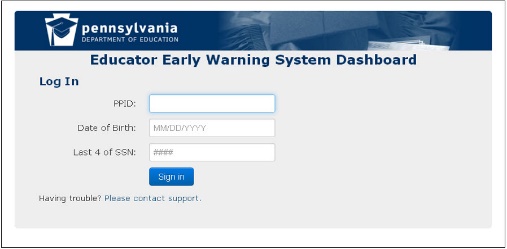 NavigationNavigationStaff Homepage links available in the header: 
1) Export all
2) Print
3) Support
4) Log Out
5) Link back to Home Page6) Link to district information
7) Link to School Page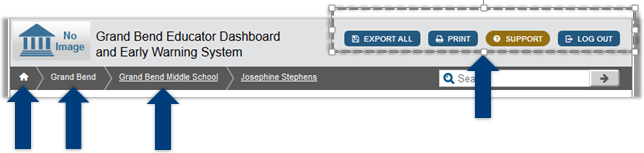 School Information - this slide shows the navigational tabs available on the school page.  Data on the School level page is aggregatedSchool information Academic dashboardEarly warning systeminterventions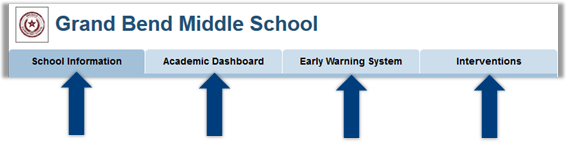 The legend of student indicators appears at the bottom of each screen on the dashboard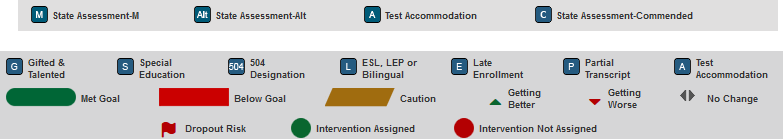 Staff Homepage Student ListSubject/Course/SectionAlphabetical by last name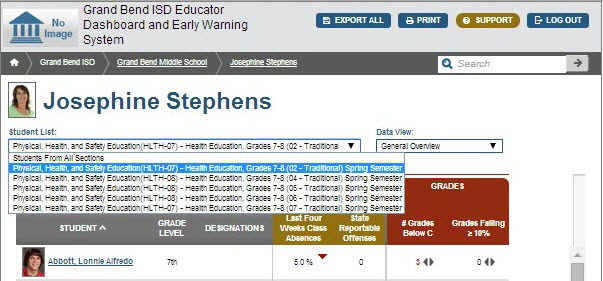 Academic DashboardThe Academic Dashboard contains;Building level overview of MetricsAttendance and DisciplineState and Local assessmentsGrades and CreditsAdvanced AcademicsCollege and Career Readiness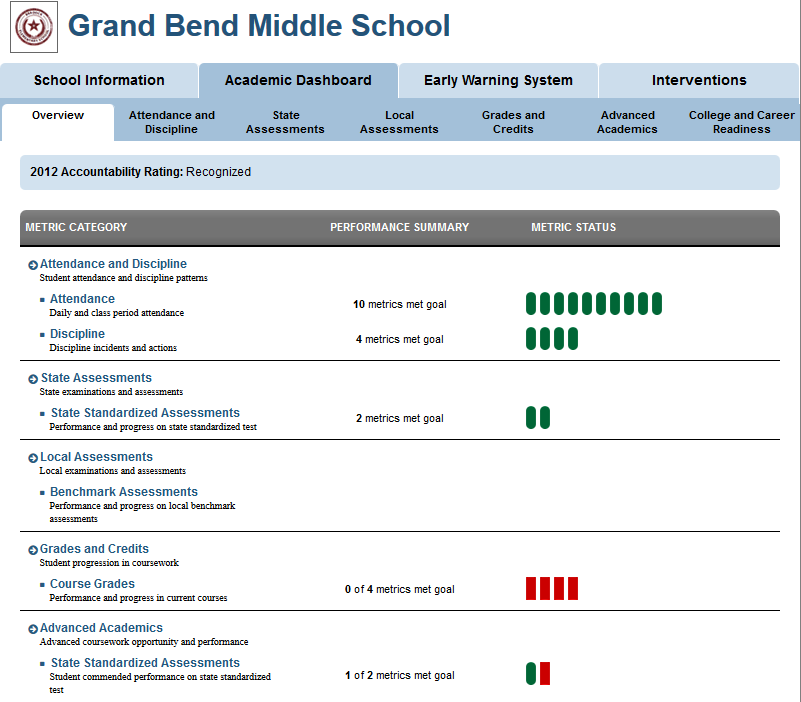 Student InformationThese are the navigation tabs available to view student information. Student Overview Academic DashboardEarly Warning SystemIntervention CatalogTranscript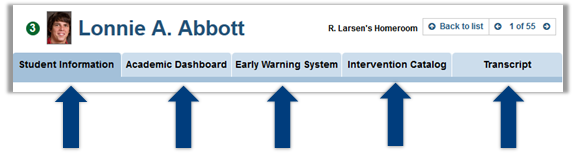 Student InterventionsThe red (or green) circle at the top of student pages indicate if the student has interventions assigned.The ref flag indicates the student is at risk of dropping out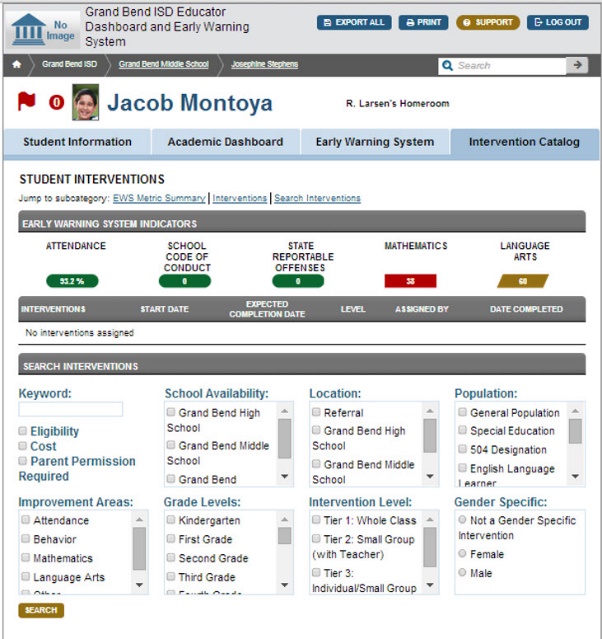 